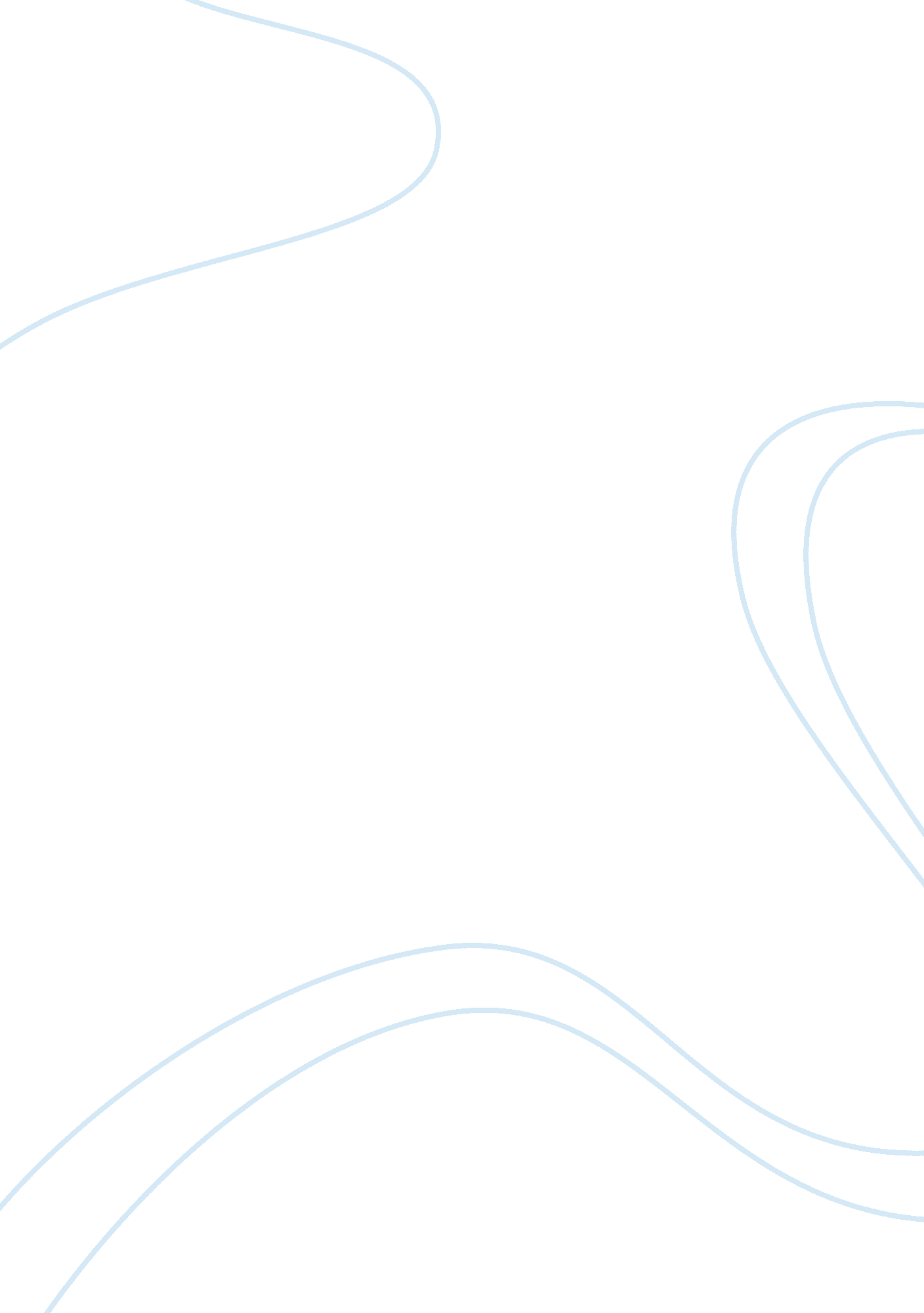 I did. i saw that she required help,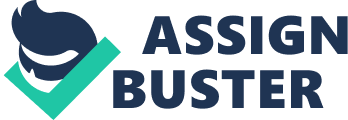 I gave myself a minute to quiet down. At that point I made the strenuous climb upstairs. I got a handle on the railing firmly to keep from crumbling. I felt so torn and confounded. I needed my own particular life, but then, I felt entangled and controlled by my flat mate. Since the day we initially met, I marked my capital punishment. I felt regretful for hanging out with other individuals. I trusted her lies that my family didn’t love me the way she did. I saw that she required help, yet she wasn’t willing to roll out any improvements throughout her life. The more I endeavored to help her, the more diseased and weaker I moved toward becoming. Inside two years, I resembled a mobile skeleton. I had lost about 40 pounds, battled with outrage, uneasiness, and sentiments of forlornness. I felt like my folks, God and my congregation were against me. I was distant from everyone else. As I lay there, caught in my flat mates arms, fear held my heart. I know Mom will call whenever now. Tick… tick… tick… “ I’m not going. For what reason would it be advisable for me to?” Why would it be a good idea for me to surrender my life to go to some week-long workshop? 4: 30 a. m.… The telephone rings… . “ I don’t have the foggiest idea, Mom. It won’t work. There’s no expectation at any rate.” At minimum a choice hadn’t been made yet. Regardless I have sufficient energy to receive in return. I didn’t set out tell my mother that simply the prior night I had gone out because of absence of sustenance. All through the night, I thrashed around, expecting Mom’s call like clockwork. Tick… tick… tick… 6: 30 a. m. , Mom and Dad pull up to my home. There was no escape. As my flat mate opened the entryway, I dashed behind my way to stow away. “ Try not to touch me. Get your hands off of me. I would prefer not to go.” I thought for beyond any doubt that my folks had come to take me away to a psychological foundation. After two hours, I reluctantly ventured into the auto persuaded I was going to kick the bucket. When we touched base at the congregation we strolled in the entryway where we were welcomed by cordial grins and invites. I restored their agreeable grins with a glower. The adoration made me wince with disgrace. Consistently, I found a comfortable corner in the congregation and sat there without anyone else. I wasn’t occupied with Jesus or individuals. I had achieved a position of finish misery. I grudgingly went to the every day classes, yet expected no positive outcomes. By the fourth day, in any case, something began to move. It was a Thursday evening and everybody had assembled outside in planning for the immersion. I remained off to the side, attempting to keep away from my mother. At that point I wanted to venture forward. Would it be advisable for me to go and be sanctified through water? “ No, I’ve just been purified through water.” I made a couple of strides closer and after that pulled out. “ I can’t do this. Everybody will know.” I disregarded the inclination and ventured out of line. As I pivoted, a woman catch my turn in hers. “ Might you want to rededicate your life to Christ?” I didn’t have sufficient energy to think. Before I realized what was occurring I heard myself saying “ I… I… Think so… ” “ What are we sitting tight for?” In pants and shirt, I gradually strolled to the pool and sat tight for my turn. The desire to run was so solid. My turn came. I felt wiped out to my stomach. In any case, I wobbled up the means “ It isn’t past the point of no return, you don’t need to do this” a voice whispered in my mind. I battled against fear and ventured into the tub concentrating my eyes on the adoring couple. As the water washed over my face, I felt the Lord holding me firmly sending a grin over my face. Tears watered my eyes as the tranquility of God encompassed me. I knew, out of the blue, in more than two years, that Jesus really adored me and that He esteemed my life. I resulted in these present circumstances course with a desire to die, however left with the chains severed. I discovered that there is nothing that I have to do to acquire the Lord’s adoration. He will battle for me to the end and pursue me until the point when He wins my adoration and trust. 